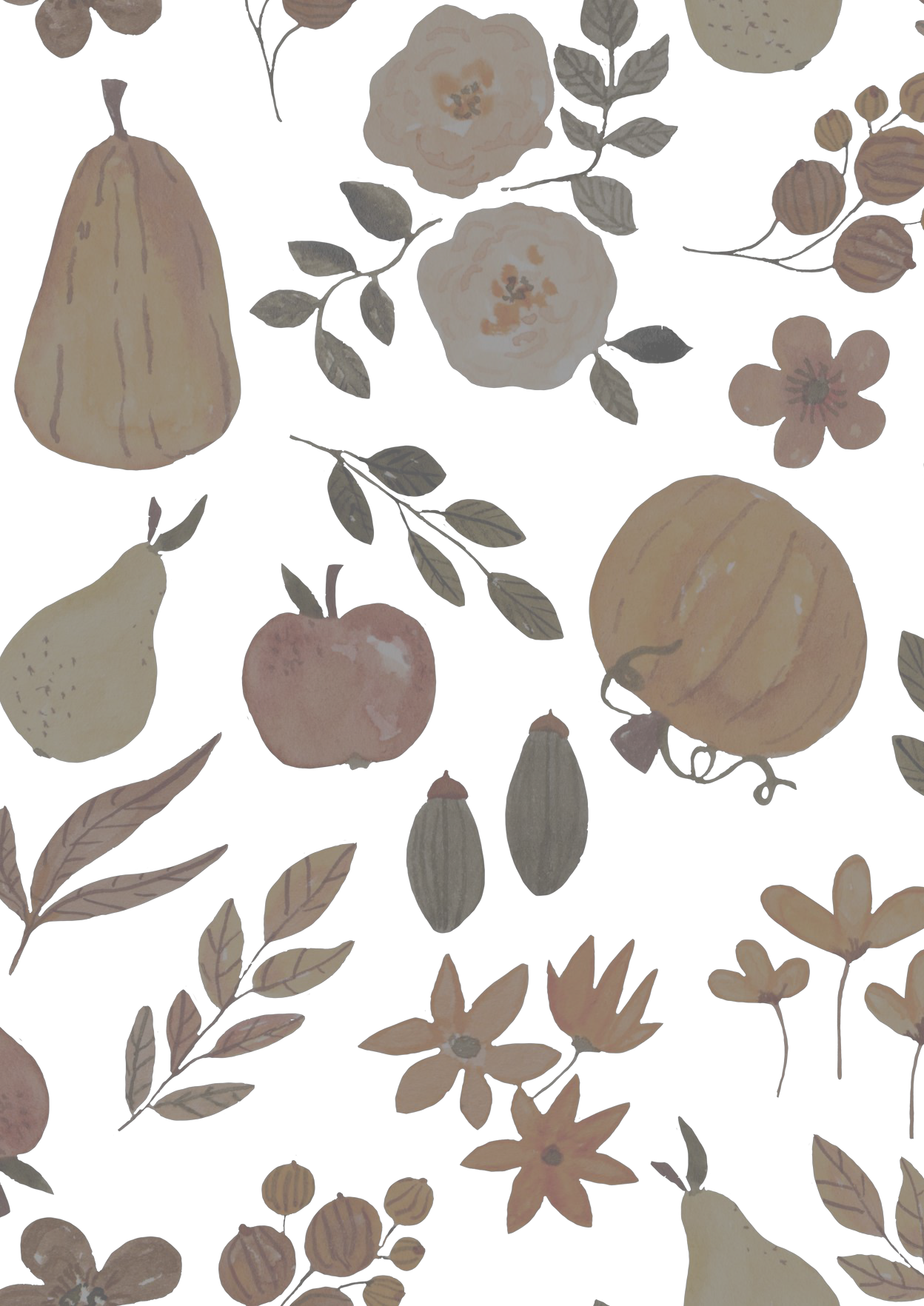 Noviembre